附件1：广州南方毅源大酒店地理位置图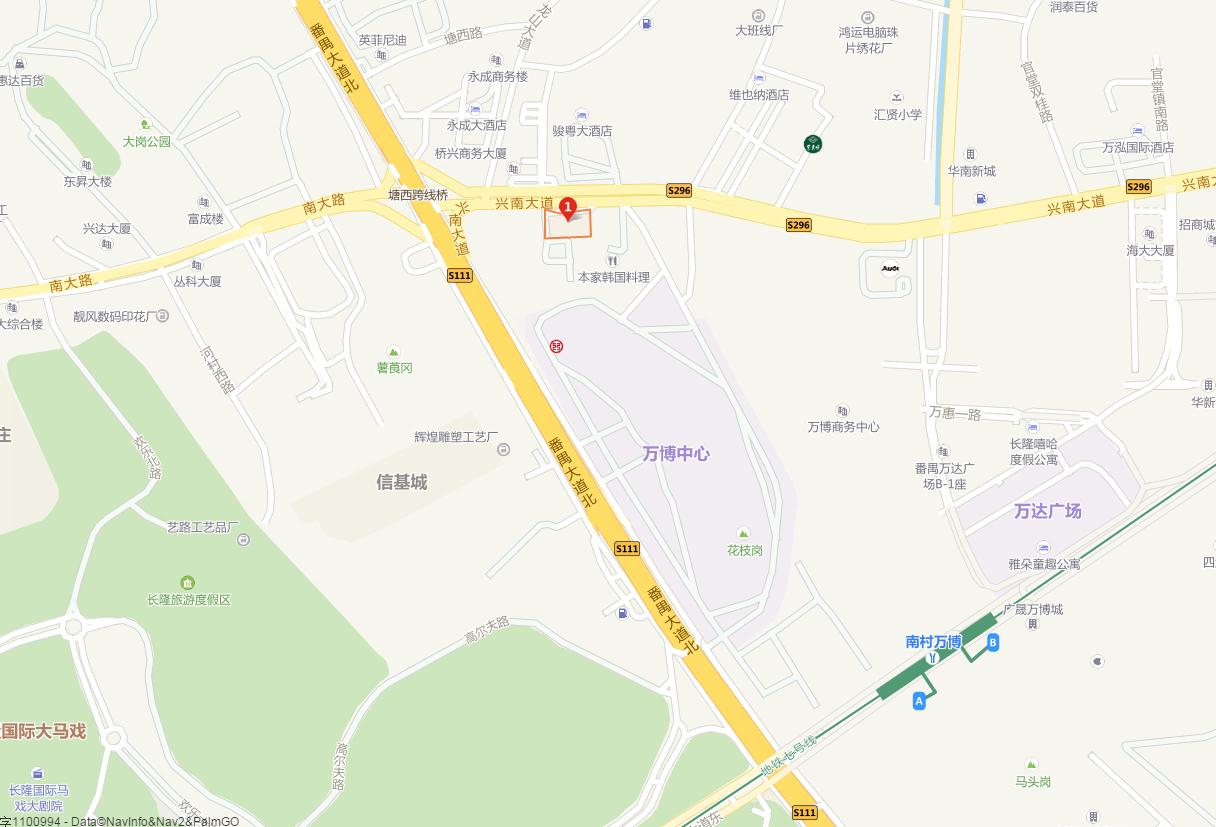 